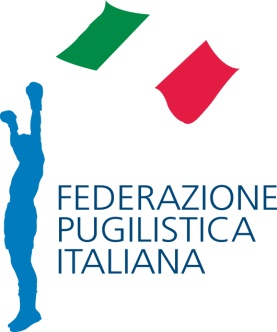 SETTORE TECNICO NAZIONALE AOBSCHEDA  ISCRIZIONE  ANNO  2020SETTORE TECNICO NAZIONALE AOBSCHEDA  ISCRIZIONE  ANNO  2020SETTORE TECNICO NAZIONALE AOBSCHEDA  ISCRIZIONE  ANNO  2020SETTORE TECNICO NAZIONALE AOBSCHEDA  ISCRIZIONE  ANNO  2020SETTORE TECNICO NAZIONALE AOBSCHEDA  ISCRIZIONE  ANNO  2020SETTORE TECNICO NAZIONALE AOBSCHEDA  ISCRIZIONE  ANNO  2020SETTORE TECNICO NAZIONALE AOBSCHEDA  ISCRIZIONE  ANNO  2020SETTORE TECNICO NAZIONALE AOBSCHEDA  ISCRIZIONE  ANNO  2020SETTORE TECNICO NAZIONALE AOBSCHEDA  ISCRIZIONE  ANNO  2020SETTORE TECNICO NAZIONALE AOBSCHEDA  ISCRIZIONE  ANNO  2020SETTORE TECNICO NAZIONALE AOBSCHEDA  ISCRIZIONE  ANNO  2020SETTORE TECNICO NAZIONALE AOBSCHEDA  ISCRIZIONE  ANNO  2020SETTORE TECNICO NAZIONALE AOBSCHEDA  ISCRIZIONE  ANNO  2020SETTORE TECNICO NAZIONALE AOBSCHEDA  ISCRIZIONE  ANNO  2020SETTORE TECNICO NAZIONALE AOBSCHEDA  ISCRIZIONE  ANNO  2020SETTORE TECNICO NAZIONALE AOBSCHEDA  ISCRIZIONE  ANNO  2020SETTORE TECNICO NAZIONALE AOBSCHEDA  ISCRIZIONE  ANNO  2020SETTORE TECNICO NAZIONALE AOBSCHEDA  ISCRIZIONE  ANNO  2020SETTORE TECNICO NAZIONALE AOBSCHEDA  ISCRIZIONE  ANNO  2020SETTORE TECNICO NAZIONALE AOBSCHEDA  ISCRIZIONE  ANNO  2020SETTORE TECNICO NAZIONALE AOBSCHEDA  ISCRIZIONE  ANNO  2020SETTORE TECNICO NAZIONALE AOBSCHEDA  ISCRIZIONE  ANNO  2020SETTORE TECNICO NAZIONALE AOBSCHEDA  ISCRIZIONE  ANNO  2020SETTORE TECNICO NAZIONALE AOBSCHEDA  ISCRIZIONE  ANNO  2020SETTORE TECNICO NAZIONALE AOBSCHEDA  ISCRIZIONE  ANNO  2020SETTORE TECNICO NAZIONALE AOBSCHEDA  ISCRIZIONE  ANNO  2020SETTORE TECNICO NAZIONALE AOBSCHEDA  ISCRIZIONE  ANNO  2020SETTORE TECNICO NAZIONALE AOBSCHEDA  ISCRIZIONE  ANNO  2020SETTORE TECNICO NAZIONALE AOBSCHEDA  ISCRIZIONE  ANNO  2020SETTORE TECNICO NAZIONALE AOBSCHEDA  ISCRIZIONE  ANNO  2020SETTORE TECNICO NAZIONALE AOBSCHEDA  ISCRIZIONE  ANNO  2020SETTORE TECNICO NAZIONALE AOBSCHEDA  ISCRIZIONE  ANNO  2020SETTORE TECNICO NAZIONALE AOBSCHEDA  ISCRIZIONE  ANNO  2020SETTORE TECNICO NAZIONALE AOBSCHEDA  ISCRIZIONE  ANNO  2020SETTORE TECNICO NAZIONALE AOBSCHEDA  ISCRIZIONE  ANNO  2020SETTORE TECNICO NAZIONALE AOBSCHEDA  ISCRIZIONE  ANNO  2020SETTORE TECNICO NAZIONALE AOBSCHEDA  ISCRIZIONE  ANNO  2020SETTORE TECNICO NAZIONALE AOBSCHEDA  ISCRIZIONE  ANNO  2020SETTORE TECNICO NAZIONALE AOBSCHEDA  ISCRIZIONE  ANNO  2020SETTORE TECNICO NAZIONALE AOBSCHEDA  ISCRIZIONE  ANNO  2020SETTORE TECNICO NAZIONALE AOBSCHEDA  ISCRIZIONE  ANNO  2020SETTORE TECNICO NAZIONALE AOBSCHEDA  ISCRIZIONE  ANNO  2020SETTORE TECNICO NAZIONALE AOBSCHEDA  ISCRIZIONE  ANNO  2020SETTORE TECNICO NAZIONALE AOBSCHEDA  ISCRIZIONE  ANNO  2020SETTORE TECNICO NAZIONALE AOBSCHEDA  ISCRIZIONE  ANNO  2020SETTORE TECNICO NAZIONALE AOBSCHEDA  ISCRIZIONE  ANNO  2020SETTORE TECNICO NAZIONALE AOBSCHEDA  ISCRIZIONE  ANNO  2020SETTORE TECNICO NAZIONALE AOBSCHEDA  ISCRIZIONE  ANNO  2020SETTORE TECNICO NAZIONALE AOBSCHEDA  ISCRIZIONE  ANNO  2020SETTORE TECNICO NAZIONALE AOBSCHEDA  ISCRIZIONE  ANNO  2020SETTORE TECNICO NAZIONALE AOBSCHEDA  ISCRIZIONE  ANNO  2020SETTORE TECNICO NAZIONALE AOBSCHEDA  ISCRIZIONE  ANNO  2020SETTORE TECNICO NAZIONALE AOBSCHEDA  ISCRIZIONE  ANNO  2020SETTORE TECNICO NAZIONALE AOBSCHEDA  ISCRIZIONE  ANNO  2020SETTORE TECNICO NAZIONALE AOBSCHEDA  ISCRIZIONE  ANNO  2020SETTORE TECNICO NAZIONALE AOBSCHEDA  ISCRIZIONE  ANNO  2020SETTORE TECNICO NAZIONALE AOBSCHEDA  ISCRIZIONE  ANNO  2020SETTORE TECNICO NAZIONALE AOBSCHEDA  ISCRIZIONE  ANNO  2020SETTORE TECNICO NAZIONALE AOBSCHEDA  ISCRIZIONE  ANNO  2020SETTORE TECNICO NAZIONALE AOBSCHEDA  ISCRIZIONE  ANNO  2020SETTORE TECNICO NAZIONALE AOBSCHEDA  ISCRIZIONE  ANNO  2020SETTORE TECNICO NAZIONALE AOBSCHEDA  ISCRIZIONE  ANNO  2020SETTORE TECNICO NAZIONALE AOBSCHEDA  ISCRIZIONE  ANNO  2020SETTORE TECNICO NAZIONALE AOBSCHEDA  ISCRIZIONE  ANNO  2020SETTORE TECNICO NAZIONALE AOBSCHEDA  ISCRIZIONE  ANNO  2020SETTORE TECNICO NAZIONALE AOBSCHEDA  ISCRIZIONE  ANNO  2020SETTORE TECNICO NAZIONALE AOBSCHEDA  ISCRIZIONE  ANNO  2020SETTORE TECNICO NAZIONALE AOBSCHEDA  ISCRIZIONE  ANNO  2020SETTORE TECNICO NAZIONALE AOBSCHEDA  ISCRIZIONE  ANNO  2020SETTORE TECNICO NAZIONALE AOBSCHEDA  ISCRIZIONE  ANNO  2020SETTORE TECNICO NAZIONALE AOBSCHEDA  ISCRIZIONE  ANNO  2020SETTORE TECNICO NAZIONALE AOBSCHEDA  ISCRIZIONE  ANNO  2020SETTORE TECNICO NAZIONALE AOBSCHEDA  ISCRIZIONE  ANNO  2020SETTORE TECNICO NAZIONALE AOBSCHEDA  ISCRIZIONE  ANNO  2020SETTORE TECNICO NAZIONALE AOBSCHEDA  ISCRIZIONE  ANNO  2020SETTORE TECNICO NAZIONALE AOBSCHEDA  ISCRIZIONE  ANNO  2020SETTORE TECNICO NAZIONALE AOBSCHEDA  ISCRIZIONE  ANNO  2020SETTORE TECNICO NAZIONALE AOBSCHEDA  ISCRIZIONE  ANNO  2020SETTORE TECNICO NAZIONALE AOBSCHEDA  ISCRIZIONE  ANNO  2020SETTORE TECNICO NAZIONALE AOBSCHEDA  ISCRIZIONE  ANNO  2020SETTORE TECNICO NAZIONALE AOBSCHEDA  ISCRIZIONE  ANNO  2020SETTORE TECNICO NAZIONALE AOBSCHEDA  ISCRIZIONE  ANNO  2020SETTORE TECNICO NAZIONALE AOBSCHEDA  ISCRIZIONE  ANNO  2020SETTORE TECNICO NAZIONALE AOBSCHEDA  ISCRIZIONE  ANNO  2020TORNEO  e/o CAMPIONATO :TORNEO  e/o CAMPIONATO :TORNEO  e/o CAMPIONATO :TORNEO  e/o CAMPIONATO :TORNEO  e/o CAMPIONATO :TORNEO  e/o CAMPIONATO :TORNEO  e/o CAMPIONATO :TORNEO  e/o CAMPIONATO :TORNEO  e/o CAMPIONATO :TORNEO  e/o CAMPIONATO :TORNEO  e/o CAMPIONATO :TORNEO  e/o CAMPIONATO :TORNEO  e/o CAMPIONATO :TORNEO  e/o CAMPIONATO :TORNEO  e/o CAMPIONATO :TORNEO  e/o CAMPIONATO :TORNEO  e/o CAMPIONATO :TORNEO  e/o CAMPIONATO :TORNEO  e/o CAMPIONATO :TORNEO  e/o CAMPIONATO :TORNEO  e/o CAMPIONATO :TORNEO  e/o CAMPIONATO :TORNEO  e/o CAMPIONATO :TORNEO  e/o CAMPIONATO :TORNEO  e/o CAMPIONATO :TORNEO  e/o CAMPIONATO :TORNEO  e/o CAMPIONATO :TORNEO  e/o CAMPIONATO :TORNEO  e/o CAMPIONATO :TORNEO  e/o CAMPIONATO :TORNEO  e/o CAMPIONATO :TORNEO  e/o CAMPIONATO :TORNEO  e/o CAMPIONATO :TORNEO  e/o CAMPIONATO :TORNEO  e/o CAMPIONATO :TORNEO  e/o CAMPIONATO :TORNEO  e/o CAMPIONATO :TORNEO  e/o CAMPIONATO :TORNEO  e/o CAMPIONATO :TORNEO  e/o CAMPIONATO :TORNEO  e/o CAMPIONATO :TORNEO  e/o CAMPIONATO :TORNEO  e/o CAMPIONATO :Cognome:Cognome:Cognome:Cognome:Nome:Nome:Nome:Nome:Nome:Nome:Nome:Nome:Nome:Nome:Nome:Nome:Nato il:Nato il:Nato il:Qualifica:Qualifica:Qualifica:Qualifica:Qualifica:Qualifica:Qualifica:Qualifica:Qualifica:Qualifica:Qualifica:Qualifica:Qualifica:Qualifica:Qualifica:Qualifica:Qualifica:Qualifica:Qualifica:Qualifica:Qualifica:Qualifica:Qualifica:Qualifica:Numero  libretto:Numero  libretto:Numero  libretto:Numero  libretto:Numero  libretto:Numero  libretto:Numero  libretto:Numero  libretto:Data scadenza visita medica :Data scadenza visita medica :Data scadenza visita medica :Data scadenza visita medica :Data scadenza visita medica :Data scadenza visita medica :Data scadenza visita medica :Data scadenza visita medica :Data scadenza visita medica :Data scadenza visita medica :Data scadenza visita medica :Data scadenza visita medica :Data scadenza visita medica :Data scadenza visita medica :Data scadenza visita medica :Data scadenza visita medica :Data scadenza visita medica :Data scadenza visita medica :Data scadenza visita medica :Data scadenza visita medica :Data scadenza visita medica :Data scadenza visita medica :Data scadenza visita medica :Data scadenza visita medica :Data scadenza visita medica :Data scadenza visita medica :Data scadenza visita medica :Data scadenza visita medica :Data scadenza visita medica :Data scadenza visita medica :Data scadenza visita medica :Data scadenza visita medica :Data scadenza visita medica :Data scadenza visita medica :Data scadenza visita medica :Data scadenza visita medica :Data scadenza visita medica :Data scadenza visita medica :Data scadenza visita medica :Data scadenza visita medica :Data scadenza visita medica :Data scadenza visita medica :Data scadenza visita medica :Data scadenza visita medica :Data scadenza visita medica :Data scadenza visita medica :Data scadenza visita medica :Data scadenza visita medica :Data scadenza visita medica :Data scadenza visita medica :Data scadenza visita medica :Data scadenza visita medica :Record:Record:      Incontri Vinti:      Incontri Vinti:      Incontri Vinti:      Incontri Vinti:      Incontri Vinti:      Incontri Vinti:      Incontri Vinti:      Incontri Vinti:      Incontri Vinti:      Incontri Vinti:      Incontri Vinti:      Incontri Vinti:      Incontri Vinti:      Incontri Vinti:      Incontri Vinti:Incontri Persi:Incontri Persi:Incontri Persi:Incontri Persi:Incontri Persi:Incontri Persi:Incontri Persi:Incontri Persi:Incontri Persi:Incontri Persi:Incontri Persi:Incontri Persi:Incontri Persi:Incontri Persi:Incontri Persi:Incontri Persi:Incontri Persi:Incontri Pareggiati:Incontri Pareggiati:Incontri Pareggiati:Incontri Pareggiati:Incontri Pareggiati:Incontri Pareggiati:Incontri Pareggiati:Incontri Pareggiati:Incontri Pareggiati:Incontri Pareggiati:Incontri Pareggiati:Incontri Pareggiati:Incontri Pareggiati:Incontri Pareggiati:Incontri Pareggiati:Incontri Pareggiati:Incontri Pareggiati:Incontri Pareggiati:Incontri Pareggiati:Incontri Pareggiati:Incontri Pareggiati:Incontri Pareggiati:Incontri Pareggiati:Tecnico Accompagnatore:Tecnico Accompagnatore:Tecnico Accompagnatore:Tecnico Accompagnatore:Tecnico Accompagnatore:Tecnico Accompagnatore:Tecnico Accompagnatore:Tecnico Accompagnatore:Tecnico Accompagnatore:Tecnico Accompagnatore:Tecnico Accompagnatore:Tecnico Accompagnatore:Tecnico Accompagnatore:Tecnico Accompagnatore:Tecnico Accompagnatore:Tecnico Accompagnatore:Tecnico Accompagnatore:Rif.Tel.:Rif.Tel.:Rif.Tel.:Rif.Tel.:Rif.Tel.:Rif.Tel.:Rif.Tel.:Rif.Tel.:Rif.Tel.:Rif.Tel.:Rif.Tel.:Rif.Tel.:Società/Associazione di appartenenza :Società/Associazione di appartenenza :Società/Associazione di appartenenza :Società/Associazione di appartenenza :Società/Associazione di appartenenza :Società/Associazione di appartenenza :Società/Associazione di appartenenza :Società/Associazione di appartenenza :Società/Associazione di appartenenza :Società/Associazione di appartenenza :Società/Associazione di appartenenza :Società/Associazione di appartenenza :Società/Associazione di appartenenza :Società/Associazione di appartenenza :Società/Associazione di appartenenza :Società/Associazione di appartenenza :Società/Associazione di appartenenza :Società/Associazione di appartenenza :Società/Associazione di appartenenza :Società/Associazione di appartenenza :Società/Associazione di appartenenza :Società/Associazione di appartenenza :Società/Associazione di appartenenza :Società/Associazione di appartenenza :Società/Associazione di appartenenza :Società/Associazione di appartenenza :Società/Associazione di appartenenza :Società/Associazione di appartenenza :Società/Associazione di appartenenza :Società/Associazione di appartenenza :Società/Associazione di appartenenza :Società/Associazione di appartenenza :Società/Associazione di appartenenza :Società/Associazione di appartenenza :CATEGORIA DI PESOCATEGORIA DI PESOCATEGORIA DI PESOCATEGORIA DI PESOCATEGORIA DI PESOCATEGORIA DI PESOCATEGORIA DI PESOCATEGORIA DI PESOCATEGORIA DI PESOCATEGORIA DI PESOCATEGORIA DI PESOCATEGORIA DI PESOCATEGORIA DI PESOCATEGORIA DI PESOCATEGORIA DI PESOCATEGORIA DI PESOCATEGORIA DI PESOCATEGORIA DI PESOCATEGORIA DI PESOCATEGORIA DI PESOCATEGORIA DI PESOCATEGORIA DI PESOCATEGORIA DI PESOCATEGORIA DI PESOCATEGORIA DI PESOCATEGORIA DI PESOCATEGORIA DI PESOCATEGORIA DI PESOCATEGORIA DI PESOCATEGORIA DI PESOCATEGORIA DI PESOCATEGORIA DI PESOCATEGORIA DI PESOCATEGORIA DI PESOCATEGORIA DI PESOCATEGORIA DI PESOCATEGORIA DI PESOCATEGORIA DI PESOCATEGORIA DI PESOCATEGORIA DI PESOCATEGORIA DI PESOCATEGORIA DI PESOCATEGORIA DI PESOCATEGORIA DI PESOCATEGORIA DI PESOCATEGORIA DI PESOCATEGORIA DI PESOCATEGORIA DI PESOCATEGORIA DI PESOCATEGORIA DI PESOCATEGORIA DI PESOCATEGORIA DI PESOCATEGORIA DI PESOCATEGORIA DI PESOCATEGORIA DI PESOCATEGORIA DI PESOCATEGORIA DI PESOCATEGORIA DI PESOCATEGORIA DI PESOCATEGORIA DI PESOCATEGORIA DI PESOCATEGORIA DI PESOCATEGORIA DI PESOCATEGORIA DI PESOCATEGORIA DI PESOCATEGORIA DI PESOCATEGORIA DI PESOCATEGORIA DI PESOCATEGORIA DI PESOCATEGORIA DI PESOCATEGORIA DI PESOCATEGORIA DI PESOCATEGORIA DI PESOCATEGORIA DI PESOCATEGORIA DI PESOCATEGORIA DI PESOCATEGORIA DI PESOCATEGORIA DI PESOCATEGORIA DI PESOCATEGORIA DI PESOCATEGORIA DI PESOCATEGORIA DI PESOCATEGORIA DI PESOCATEGORIA DI PESOCATEGORIA DI PESOCATEGORIA DI PESOCATEGORIA DI PESOCATEGORIA DI PESOCATEGORIA DI PESOCATEGORIA DI PESOCATEGORIA DI PESOCATEGORIA DI PESOCATEGORIA DI PESOCATEGORIA DI PESOCATEGORIA DI PESOCATEGORIA DI PESOCATEGORIA DI PESOCATEGORIA DI PESOAPPORTARE UNA “X” NELLA CATEGORIA DI PESO DELLA QUALIFICA IN CUI SI INTENDE ISCRIVERE L'ATLETANelle caselle è indicato il limite superiore di ciascuna categoria di peso.APPORTARE UNA “X” NELLA CATEGORIA DI PESO DELLA QUALIFICA IN CUI SI INTENDE ISCRIVERE L'ATLETANelle caselle è indicato il limite superiore di ciascuna categoria di peso.APPORTARE UNA “X” NELLA CATEGORIA DI PESO DELLA QUALIFICA IN CUI SI INTENDE ISCRIVERE L'ATLETANelle caselle è indicato il limite superiore di ciascuna categoria di peso.APPORTARE UNA “X” NELLA CATEGORIA DI PESO DELLA QUALIFICA IN CUI SI INTENDE ISCRIVERE L'ATLETANelle caselle è indicato il limite superiore di ciascuna categoria di peso.APPORTARE UNA “X” NELLA CATEGORIA DI PESO DELLA QUALIFICA IN CUI SI INTENDE ISCRIVERE L'ATLETANelle caselle è indicato il limite superiore di ciascuna categoria di peso.APPORTARE UNA “X” NELLA CATEGORIA DI PESO DELLA QUALIFICA IN CUI SI INTENDE ISCRIVERE L'ATLETANelle caselle è indicato il limite superiore di ciascuna categoria di peso.APPORTARE UNA “X” NELLA CATEGORIA DI PESO DELLA QUALIFICA IN CUI SI INTENDE ISCRIVERE L'ATLETANelle caselle è indicato il limite superiore di ciascuna categoria di peso.APPORTARE UNA “X” NELLA CATEGORIA DI PESO DELLA QUALIFICA IN CUI SI INTENDE ISCRIVERE L'ATLETANelle caselle è indicato il limite superiore di ciascuna categoria di peso.APPORTARE UNA “X” NELLA CATEGORIA DI PESO DELLA QUALIFICA IN CUI SI INTENDE ISCRIVERE L'ATLETANelle caselle è indicato il limite superiore di ciascuna categoria di peso.APPORTARE UNA “X” NELLA CATEGORIA DI PESO DELLA QUALIFICA IN CUI SI INTENDE ISCRIVERE L'ATLETANelle caselle è indicato il limite superiore di ciascuna categoria di peso.APPORTARE UNA “X” NELLA CATEGORIA DI PESO DELLA QUALIFICA IN CUI SI INTENDE ISCRIVERE L'ATLETANelle caselle è indicato il limite superiore di ciascuna categoria di peso.APPORTARE UNA “X” NELLA CATEGORIA DI PESO DELLA QUALIFICA IN CUI SI INTENDE ISCRIVERE L'ATLETANelle caselle è indicato il limite superiore di ciascuna categoria di peso.APPORTARE UNA “X” NELLA CATEGORIA DI PESO DELLA QUALIFICA IN CUI SI INTENDE ISCRIVERE L'ATLETANelle caselle è indicato il limite superiore di ciascuna categoria di peso.APPORTARE UNA “X” NELLA CATEGORIA DI PESO DELLA QUALIFICA IN CUI SI INTENDE ISCRIVERE L'ATLETANelle caselle è indicato il limite superiore di ciascuna categoria di peso.APPORTARE UNA “X” NELLA CATEGORIA DI PESO DELLA QUALIFICA IN CUI SI INTENDE ISCRIVERE L'ATLETANelle caselle è indicato il limite superiore di ciascuna categoria di peso.APPORTARE UNA “X” NELLA CATEGORIA DI PESO DELLA QUALIFICA IN CUI SI INTENDE ISCRIVERE L'ATLETANelle caselle è indicato il limite superiore di ciascuna categoria di peso.APPORTARE UNA “X” NELLA CATEGORIA DI PESO DELLA QUALIFICA IN CUI SI INTENDE ISCRIVERE L'ATLETANelle caselle è indicato il limite superiore di ciascuna categoria di peso.APPORTARE UNA “X” NELLA CATEGORIA DI PESO DELLA QUALIFICA IN CUI SI INTENDE ISCRIVERE L'ATLETANelle caselle è indicato il limite superiore di ciascuna categoria di peso.APPORTARE UNA “X” NELLA CATEGORIA DI PESO DELLA QUALIFICA IN CUI SI INTENDE ISCRIVERE L'ATLETANelle caselle è indicato il limite superiore di ciascuna categoria di peso.APPORTARE UNA “X” NELLA CATEGORIA DI PESO DELLA QUALIFICA IN CUI SI INTENDE ISCRIVERE L'ATLETANelle caselle è indicato il limite superiore di ciascuna categoria di peso.APPORTARE UNA “X” NELLA CATEGORIA DI PESO DELLA QUALIFICA IN CUI SI INTENDE ISCRIVERE L'ATLETANelle caselle è indicato il limite superiore di ciascuna categoria di peso.APPORTARE UNA “X” NELLA CATEGORIA DI PESO DELLA QUALIFICA IN CUI SI INTENDE ISCRIVERE L'ATLETANelle caselle è indicato il limite superiore di ciascuna categoria di peso.APPORTARE UNA “X” NELLA CATEGORIA DI PESO DELLA QUALIFICA IN CUI SI INTENDE ISCRIVERE L'ATLETANelle caselle è indicato il limite superiore di ciascuna categoria di peso.APPORTARE UNA “X” NELLA CATEGORIA DI PESO DELLA QUALIFICA IN CUI SI INTENDE ISCRIVERE L'ATLETANelle caselle è indicato il limite superiore di ciascuna categoria di peso.APPORTARE UNA “X” NELLA CATEGORIA DI PESO DELLA QUALIFICA IN CUI SI INTENDE ISCRIVERE L'ATLETANelle caselle è indicato il limite superiore di ciascuna categoria di peso.APPORTARE UNA “X” NELLA CATEGORIA DI PESO DELLA QUALIFICA IN CUI SI INTENDE ISCRIVERE L'ATLETANelle caselle è indicato il limite superiore di ciascuna categoria di peso.APPORTARE UNA “X” NELLA CATEGORIA DI PESO DELLA QUALIFICA IN CUI SI INTENDE ISCRIVERE L'ATLETANelle caselle è indicato il limite superiore di ciascuna categoria di peso.APPORTARE UNA “X” NELLA CATEGORIA DI PESO DELLA QUALIFICA IN CUI SI INTENDE ISCRIVERE L'ATLETANelle caselle è indicato il limite superiore di ciascuna categoria di peso.APPORTARE UNA “X” NELLA CATEGORIA DI PESO DELLA QUALIFICA IN CUI SI INTENDE ISCRIVERE L'ATLETANelle caselle è indicato il limite superiore di ciascuna categoria di peso.APPORTARE UNA “X” NELLA CATEGORIA DI PESO DELLA QUALIFICA IN CUI SI INTENDE ISCRIVERE L'ATLETANelle caselle è indicato il limite superiore di ciascuna categoria di peso.APPORTARE UNA “X” NELLA CATEGORIA DI PESO DELLA QUALIFICA IN CUI SI INTENDE ISCRIVERE L'ATLETANelle caselle è indicato il limite superiore di ciascuna categoria di peso.APPORTARE UNA “X” NELLA CATEGORIA DI PESO DELLA QUALIFICA IN CUI SI INTENDE ISCRIVERE L'ATLETANelle caselle è indicato il limite superiore di ciascuna categoria di peso.APPORTARE UNA “X” NELLA CATEGORIA DI PESO DELLA QUALIFICA IN CUI SI INTENDE ISCRIVERE L'ATLETANelle caselle è indicato il limite superiore di ciascuna categoria di peso.APPORTARE UNA “X” NELLA CATEGORIA DI PESO DELLA QUALIFICA IN CUI SI INTENDE ISCRIVERE L'ATLETANelle caselle è indicato il limite superiore di ciascuna categoria di peso.APPORTARE UNA “X” NELLA CATEGORIA DI PESO DELLA QUALIFICA IN CUI SI INTENDE ISCRIVERE L'ATLETANelle caselle è indicato il limite superiore di ciascuna categoria di peso.APPORTARE UNA “X” NELLA CATEGORIA DI PESO DELLA QUALIFICA IN CUI SI INTENDE ISCRIVERE L'ATLETANelle caselle è indicato il limite superiore di ciascuna categoria di peso.APPORTARE UNA “X” NELLA CATEGORIA DI PESO DELLA QUALIFICA IN CUI SI INTENDE ISCRIVERE L'ATLETANelle caselle è indicato il limite superiore di ciascuna categoria di peso.APPORTARE UNA “X” NELLA CATEGORIA DI PESO DELLA QUALIFICA IN CUI SI INTENDE ISCRIVERE L'ATLETANelle caselle è indicato il limite superiore di ciascuna categoria di peso.APPORTARE UNA “X” NELLA CATEGORIA DI PESO DELLA QUALIFICA IN CUI SI INTENDE ISCRIVERE L'ATLETANelle caselle è indicato il limite superiore di ciascuna categoria di peso.APPORTARE UNA “X” NELLA CATEGORIA DI PESO DELLA QUALIFICA IN CUI SI INTENDE ISCRIVERE L'ATLETANelle caselle è indicato il limite superiore di ciascuna categoria di peso.APPORTARE UNA “X” NELLA CATEGORIA DI PESO DELLA QUALIFICA IN CUI SI INTENDE ISCRIVERE L'ATLETANelle caselle è indicato il limite superiore di ciascuna categoria di peso.APPORTARE UNA “X” NELLA CATEGORIA DI PESO DELLA QUALIFICA IN CUI SI INTENDE ISCRIVERE L'ATLETANelle caselle è indicato il limite superiore di ciascuna categoria di peso.APPORTARE UNA “X” NELLA CATEGORIA DI PESO DELLA QUALIFICA IN CUI SI INTENDE ISCRIVERE L'ATLETANelle caselle è indicato il limite superiore di ciascuna categoria di peso.APPORTARE UNA “X” NELLA CATEGORIA DI PESO DELLA QUALIFICA IN CUI SI INTENDE ISCRIVERE L'ATLETANelle caselle è indicato il limite superiore di ciascuna categoria di peso.APPORTARE UNA “X” NELLA CATEGORIA DI PESO DELLA QUALIFICA IN CUI SI INTENDE ISCRIVERE L'ATLETANelle caselle è indicato il limite superiore di ciascuna categoria di peso.APPORTARE UNA “X” NELLA CATEGORIA DI PESO DELLA QUALIFICA IN CUI SI INTENDE ISCRIVERE L'ATLETANelle caselle è indicato il limite superiore di ciascuna categoria di peso.APPORTARE UNA “X” NELLA CATEGORIA DI PESO DELLA QUALIFICA IN CUI SI INTENDE ISCRIVERE L'ATLETANelle caselle è indicato il limite superiore di ciascuna categoria di peso.APPORTARE UNA “X” NELLA CATEGORIA DI PESO DELLA QUALIFICA IN CUI SI INTENDE ISCRIVERE L'ATLETANelle caselle è indicato il limite superiore di ciascuna categoria di peso.APPORTARE UNA “X” NELLA CATEGORIA DI PESO DELLA QUALIFICA IN CUI SI INTENDE ISCRIVERE L'ATLETANelle caselle è indicato il limite superiore di ciascuna categoria di peso.APPORTARE UNA “X” NELLA CATEGORIA DI PESO DELLA QUALIFICA IN CUI SI INTENDE ISCRIVERE L'ATLETANelle caselle è indicato il limite superiore di ciascuna categoria di peso.APPORTARE UNA “X” NELLA CATEGORIA DI PESO DELLA QUALIFICA IN CUI SI INTENDE ISCRIVERE L'ATLETANelle caselle è indicato il limite superiore di ciascuna categoria di peso.APPORTARE UNA “X” NELLA CATEGORIA DI PESO DELLA QUALIFICA IN CUI SI INTENDE ISCRIVERE L'ATLETANelle caselle è indicato il limite superiore di ciascuna categoria di peso.APPORTARE UNA “X” NELLA CATEGORIA DI PESO DELLA QUALIFICA IN CUI SI INTENDE ISCRIVERE L'ATLETANelle caselle è indicato il limite superiore di ciascuna categoria di peso.APPORTARE UNA “X” NELLA CATEGORIA DI PESO DELLA QUALIFICA IN CUI SI INTENDE ISCRIVERE L'ATLETANelle caselle è indicato il limite superiore di ciascuna categoria di peso.APPORTARE UNA “X” NELLA CATEGORIA DI PESO DELLA QUALIFICA IN CUI SI INTENDE ISCRIVERE L'ATLETANelle caselle è indicato il limite superiore di ciascuna categoria di peso.APPORTARE UNA “X” NELLA CATEGORIA DI PESO DELLA QUALIFICA IN CUI SI INTENDE ISCRIVERE L'ATLETANelle caselle è indicato il limite superiore di ciascuna categoria di peso.APPORTARE UNA “X” NELLA CATEGORIA DI PESO DELLA QUALIFICA IN CUI SI INTENDE ISCRIVERE L'ATLETANelle caselle è indicato il limite superiore di ciascuna categoria di peso.APPORTARE UNA “X” NELLA CATEGORIA DI PESO DELLA QUALIFICA IN CUI SI INTENDE ISCRIVERE L'ATLETANelle caselle è indicato il limite superiore di ciascuna categoria di peso.APPORTARE UNA “X” NELLA CATEGORIA DI PESO DELLA QUALIFICA IN CUI SI INTENDE ISCRIVERE L'ATLETANelle caselle è indicato il limite superiore di ciascuna categoria di peso.APPORTARE UNA “X” NELLA CATEGORIA DI PESO DELLA QUALIFICA IN CUI SI INTENDE ISCRIVERE L'ATLETANelle caselle è indicato il limite superiore di ciascuna categoria di peso.APPORTARE UNA “X” NELLA CATEGORIA DI PESO DELLA QUALIFICA IN CUI SI INTENDE ISCRIVERE L'ATLETANelle caselle è indicato il limite superiore di ciascuna categoria di peso.APPORTARE UNA “X” NELLA CATEGORIA DI PESO DELLA QUALIFICA IN CUI SI INTENDE ISCRIVERE L'ATLETANelle caselle è indicato il limite superiore di ciascuna categoria di peso.APPORTARE UNA “X” NELLA CATEGORIA DI PESO DELLA QUALIFICA IN CUI SI INTENDE ISCRIVERE L'ATLETANelle caselle è indicato il limite superiore di ciascuna categoria di peso.APPORTARE UNA “X” NELLA CATEGORIA DI PESO DELLA QUALIFICA IN CUI SI INTENDE ISCRIVERE L'ATLETANelle caselle è indicato il limite superiore di ciascuna categoria di peso.APPORTARE UNA “X” NELLA CATEGORIA DI PESO DELLA QUALIFICA IN CUI SI INTENDE ISCRIVERE L'ATLETANelle caselle è indicato il limite superiore di ciascuna categoria di peso.APPORTARE UNA “X” NELLA CATEGORIA DI PESO DELLA QUALIFICA IN CUI SI INTENDE ISCRIVERE L'ATLETANelle caselle è indicato il limite superiore di ciascuna categoria di peso.APPORTARE UNA “X” NELLA CATEGORIA DI PESO DELLA QUALIFICA IN CUI SI INTENDE ISCRIVERE L'ATLETANelle caselle è indicato il limite superiore di ciascuna categoria di peso.APPORTARE UNA “X” NELLA CATEGORIA DI PESO DELLA QUALIFICA IN CUI SI INTENDE ISCRIVERE L'ATLETANelle caselle è indicato il limite superiore di ciascuna categoria di peso.APPORTARE UNA “X” NELLA CATEGORIA DI PESO DELLA QUALIFICA IN CUI SI INTENDE ISCRIVERE L'ATLETANelle caselle è indicato il limite superiore di ciascuna categoria di peso.APPORTARE UNA “X” NELLA CATEGORIA DI PESO DELLA QUALIFICA IN CUI SI INTENDE ISCRIVERE L'ATLETANelle caselle è indicato il limite superiore di ciascuna categoria di peso.APPORTARE UNA “X” NELLA CATEGORIA DI PESO DELLA QUALIFICA IN CUI SI INTENDE ISCRIVERE L'ATLETANelle caselle è indicato il limite superiore di ciascuna categoria di peso.APPORTARE UNA “X” NELLA CATEGORIA DI PESO DELLA QUALIFICA IN CUI SI INTENDE ISCRIVERE L'ATLETANelle caselle è indicato il limite superiore di ciascuna categoria di peso.APPORTARE UNA “X” NELLA CATEGORIA DI PESO DELLA QUALIFICA IN CUI SI INTENDE ISCRIVERE L'ATLETANelle caselle è indicato il limite superiore di ciascuna categoria di peso.APPORTARE UNA “X” NELLA CATEGORIA DI PESO DELLA QUALIFICA IN CUI SI INTENDE ISCRIVERE L'ATLETANelle caselle è indicato il limite superiore di ciascuna categoria di peso.APPORTARE UNA “X” NELLA CATEGORIA DI PESO DELLA QUALIFICA IN CUI SI INTENDE ISCRIVERE L'ATLETANelle caselle è indicato il limite superiore di ciascuna categoria di peso.APPORTARE UNA “X” NELLA CATEGORIA DI PESO DELLA QUALIFICA IN CUI SI INTENDE ISCRIVERE L'ATLETANelle caselle è indicato il limite superiore di ciascuna categoria di peso.APPORTARE UNA “X” NELLA CATEGORIA DI PESO DELLA QUALIFICA IN CUI SI INTENDE ISCRIVERE L'ATLETANelle caselle è indicato il limite superiore di ciascuna categoria di peso.APPORTARE UNA “X” NELLA CATEGORIA DI PESO DELLA QUALIFICA IN CUI SI INTENDE ISCRIVERE L'ATLETANelle caselle è indicato il limite superiore di ciascuna categoria di peso.APPORTARE UNA “X” NELLA CATEGORIA DI PESO DELLA QUALIFICA IN CUI SI INTENDE ISCRIVERE L'ATLETANelle caselle è indicato il limite superiore di ciascuna categoria di peso.APPORTARE UNA “X” NELLA CATEGORIA DI PESO DELLA QUALIFICA IN CUI SI INTENDE ISCRIVERE L'ATLETANelle caselle è indicato il limite superiore di ciascuna categoria di peso.APPORTARE UNA “X” NELLA CATEGORIA DI PESO DELLA QUALIFICA IN CUI SI INTENDE ISCRIVERE L'ATLETANelle caselle è indicato il limite superiore di ciascuna categoria di peso.APPORTARE UNA “X” NELLA CATEGORIA DI PESO DELLA QUALIFICA IN CUI SI INTENDE ISCRIVERE L'ATLETANelle caselle è indicato il limite superiore di ciascuna categoria di peso.APPORTARE UNA “X” NELLA CATEGORIA DI PESO DELLA QUALIFICA IN CUI SI INTENDE ISCRIVERE L'ATLETANelle caselle è indicato il limite superiore di ciascuna categoria di peso.APPORTARE UNA “X” NELLA CATEGORIA DI PESO DELLA QUALIFICA IN CUI SI INTENDE ISCRIVERE L'ATLETANelle caselle è indicato il limite superiore di ciascuna categoria di peso.APPORTARE UNA “X” NELLA CATEGORIA DI PESO DELLA QUALIFICA IN CUI SI INTENDE ISCRIVERE L'ATLETANelle caselle è indicato il limite superiore di ciascuna categoria di peso.APPORTARE UNA “X” NELLA CATEGORIA DI PESO DELLA QUALIFICA IN CUI SI INTENDE ISCRIVERE L'ATLETANelle caselle è indicato il limite superiore di ciascuna categoria di peso.APPORTARE UNA “X” NELLA CATEGORIA DI PESO DELLA QUALIFICA IN CUI SI INTENDE ISCRIVERE L'ATLETANelle caselle è indicato il limite superiore di ciascuna categoria di peso.APPORTARE UNA “X” NELLA CATEGORIA DI PESO DELLA QUALIFICA IN CUI SI INTENDE ISCRIVERE L'ATLETANelle caselle è indicato il limite superiore di ciascuna categoria di peso.APPORTARE UNA “X” NELLA CATEGORIA DI PESO DELLA QUALIFICA IN CUI SI INTENDE ISCRIVERE L'ATLETANelle caselle è indicato il limite superiore di ciascuna categoria di peso.APPORTARE UNA “X” NELLA CATEGORIA DI PESO DELLA QUALIFICA IN CUI SI INTENDE ISCRIVERE L'ATLETANelle caselle è indicato il limite superiore di ciascuna categoria di peso.APPORTARE UNA “X” NELLA CATEGORIA DI PESO DELLA QUALIFICA IN CUI SI INTENDE ISCRIVERE L'ATLETANelle caselle è indicato il limite superiore di ciascuna categoria di peso.APPORTARE UNA “X” NELLA CATEGORIA DI PESO DELLA QUALIFICA IN CUI SI INTENDE ISCRIVERE L'ATLETANelle caselle è indicato il limite superiore di ciascuna categoria di peso.APPORTARE UNA “X” NELLA CATEGORIA DI PESO DELLA QUALIFICA IN CUI SI INTENDE ISCRIVERE L'ATLETANelle caselle è indicato il limite superiore di ciascuna categoria di peso.APPORTARE UNA “X” NELLA CATEGORIA DI PESO DELLA QUALIFICA IN CUI SI INTENDE ISCRIVERE L'ATLETANelle caselle è indicato il limite superiore di ciascuna categoria di peso.APPORTARE UNA “X” NELLA CATEGORIA DI PESO DELLA QUALIFICA IN CUI SI INTENDE ISCRIVERE L'ATLETANelle caselle è indicato il limite superiore di ciascuna categoria di peso.APPORTARE UNA “X” NELLA CATEGORIA DI PESO DELLA QUALIFICA IN CUI SI INTENDE ISCRIVERE L'ATLETANelle caselle è indicato il limite superiore di ciascuna categoria di peso.APPORTARE UNA “X” NELLA CATEGORIA DI PESO DELLA QUALIFICA IN CUI SI INTENDE ISCRIVERE L'ATLETANelle caselle è indicato il limite superiore di ciascuna categoria di peso.APPORTARE UNA “X” NELLA CATEGORIA DI PESO DELLA QUALIFICA IN CUI SI INTENDE ISCRIVERE L'ATLETANelle caselle è indicato il limite superiore di ciascuna categoria di peso.SCHOOLBOYSCHOOLBOYSCHOOLBOYSCHOOLBOYSCHOOLBOYSCHOOLBOYSCHOOLBOY37/4037/4037/4037/4037/4037/4037/4037/4037/4042424242444444444444444446464646464648484848505050505252525252545454545757575757606060606363636363636366666666707070707575757580808080909090(13 anni compiuti - 2006)(13 anni compiuti - 2006)(13 anni compiuti - 2006)(13 anni compiuti - 2006)(13 anni compiuti - 2006)(13 anni compiuti - 2006)(13 anni compiuti - 2006)(13 anni compiuti - 2006)(13 anni compiuti - 2006)(13 anni compiuti - 2006)(13 anni compiuti - 2006)(13 anni compiuti - 2006)(13 anni compiuti - 2006)(13 anni compiuti - 2006)(13 anni compiuti - 2006)(13 anni compiuti - 2006)(13 anni compiuti - 2006)(13 anni compiuti - 2006)(13 anni compiuti - 2006)(13 anni compiuti - 2006)(13 anni compiuti - 2006)(13 anni compiuti - 2006)(13 anni compiuti - 2006)(13 anni compiuti - 2006)(13 anni compiuti - 2006)(13 anni compiuti - 2006)(13 anni compiuti - 2006)(13 anni compiuti - 2006)(13 anni compiuti - 2006)(13 anni compiuti - 2006)(13 anni compiuti - 2006)(13 anni compiuti - 2006)(13 anni compiuti - 2006)(13 anni compiuti - 2006)(13 anni compiuti - 2006)(13 anni compiuti - 2006)(13 anni compiuti - 2006)(13 anni compiuti - 2006)(13 anni compiuti - 2006)(13 anni compiuti - 2006)(13 anni compiuti - 2006)(13 anni compiuti - 2006)(13 anni compiuti - 2006)(13 anni compiuti - 2006)(13 anni compiuti - 2006)(13 anni compiuti - 2006)(13 anni compiuti - 2006)(13 anni compiuti - 2006)(13 anni compiuti - 2006)(13 anni compiuti - 2006)(13 anni compiuti - 2006)(13 anni compiuti - 2006)(13 anni compiuti - 2006)(13 anni compiuti - 2006)(13 anni compiuti - 2006)(13 anni compiuti - 2006)(13 anni compiuti - 2006)(13 anni compiuti - 2006)(13 anni compiuti - 2006)(13 anni compiuti - 2006)(13 anni compiuti - 2006)(13 anni compiuti - 2006)(13 anni compiuti - 2006)(13 anni compiuti - 2006)(13 anni compiuti - 2006)(13 anni compiuti - 2006)(13 anni compiuti - 2006)(13 anni compiuti - 2006)(13 anni compiuti - 2006)(13 anni compiuti - 2006)(13 anni compiuti - 2006)(13 anni compiuti - 2006)(13 anni compiuti - 2006)(13 anni compiuti - 2006)(13 anni compiuti - 2006)(13 anni compiuti - 2006)(13 anni compiuti - 2006)(13 anni compiuti - 2006)(13 anni compiuti - 2006)(13 anni compiuti - 2006)(13 anni compiuti - 2006)(13 anni compiuti - 2006)(13 anni compiuti - 2006)(13 anni compiuti - 2006)(13 anni compiuti - 2006)(13 anni compiuti - 2006)(13 anni compiuti - 2006)(13 anni compiuti - 2006)(13 anni compiuti - 2006)(13 anni compiuti - 2006)(13 anni compiuti - 2006)(13 anni compiuti - 2006)(13 anni compiuti - 2006)(13 anni compiuti - 2006)(13 anni compiuti - 2006)(13 anni compiuti - 2006)(13 anni compiuti - 2006)(13 anni compiuti - 2006)SCHOOLGIRLSCHOOLGIRLSCHOOLGIRLSCHOOLGIRLSCHOOLGIRLSCHOOLGIRLSCHOOLGIRLSCHOOLGIRLSCHOOLGIRLSCHOOLGIRL34 / 3634 / 3634 / 3634 / 3634 / 3634 / 3634 / 3634 / 363838383838404040404040404042424242424242444444444446464646464648484848484851515151515151545454545454545757575757576060606060606064646464707070(13 anni compiuti-2006)(13 anni compiuti-2006)(13 anni compiuti-2006)(13 anni compiuti-2006)(13 anni compiuti-2006)(13 anni compiuti-2006)(13 anni compiuti-2006)(13 anni compiuti-2006)(13 anni compiuti-2006)(13 anni compiuti-2006)(13 anni compiuti-2006)(13 anni compiuti-2006)(13 anni compiuti-2006)(13 anni compiuti-2006)(13 anni compiuti-2006)(13 anni compiuti-2006)(13 anni compiuti-2006)(13 anni compiuti-2006)(13 anni compiuti-2006)(13 anni compiuti-2006)(13 anni compiuti-2006)(13 anni compiuti-2006)(13 anni compiuti-2006)(13 anni compiuti-2006)(13 anni compiuti-2006)(13 anni compiuti-2006)(13 anni compiuti-2006)(13 anni compiuti-2006)(13 anni compiuti-2006)(13 anni compiuti-2006)(13 anni compiuti-2006)(13 anni compiuti-2006)(13 anni compiuti-2006)(13 anni compiuti-2006)(13 anni compiuti-2006)(13 anni compiuti-2006)(13 anni compiuti-2006)(13 anni compiuti-2006)(13 anni compiuti-2006)(13 anni compiuti-2006)(13 anni compiuti-2006)(13 anni compiuti-2006)(13 anni compiuti-2006)(13 anni compiuti-2006)(13 anni compiuti-2006)(13 anni compiuti-2006)(13 anni compiuti-2006)(13 anni compiuti-2006)(13 anni compiuti-2006)(13 anni compiuti-2006)(13 anni compiuti-2006)(13 anni compiuti-2006)(13 anni compiuti-2006)(13 anni compiuti-2006)(13 anni compiuti-2006)(13 anni compiuti-2006)(13 anni compiuti-2006)(13 anni compiuti-2006)(13 anni compiuti-2006)(13 anni compiuti-2006)(13 anni compiuti-2006)(13 anni compiuti-2006)(13 anni compiuti-2006)(13 anni compiuti-2006)(13 anni compiuti-2006)(13 anni compiuti-2006)(13 anni compiuti-2006)(13 anni compiuti-2006)(13 anni compiuti-2006)(13 anni compiuti-2006)(13 anni compiuti-2006)(13 anni compiuti-2006)(13 anni compiuti-2006)(13 anni compiuti-2006)(13 anni compiuti-2006)(13 anni compiuti-2006)(13 anni compiuti-2006)(13 anni compiuti-2006)(13 anni compiuti-2006)(13 anni compiuti-2006)(13 anni compiuti-2006)(13 anni compiuti-2006)(13 anni compiuti-2006)(13 anni compiuti-2006)(13 anni compiuti-2006)(13 anni compiuti-2006)(13 anni compiuti-2006)(13 anni compiuti-2006)(13 anni compiuti-2006)(13 anni compiuti-2006)(13 anni compiuti-2006)(13 anni compiuti-2006)(13 anni compiuti-2006)(13 anni compiuti-2006)(13 anni compiuti-2006)(13 anni compiuti-2006)(13 anni compiuti-2006)(13 anni compiuti-2006)JUNIOR  F.JUNIOR  F.JUNIOR  F.JUNIOR  F.JUNIOR  F.44 / 4644 / 4644 / 4644 / 4644 / 4644 / 4644 / 46484848  50  50  50  50  50  50525252525252525254545454545454575757576060606060606063636363636366666666667070707070707070757575757575808080808080+80+80+80+80+80+80(2005-2004)(2005-2004)(2005-2004)(2005-2004)(2005-2004)(2005-2004)(2005-2004)(2005-2004)(2005-2004)(2005-2004)(2005-2004)(2005-2004)(2005-2004)(2005-2004)(2005-2004)(2005-2004)(2005-2004)(2005-2004)(2005-2004)(2005-2004)(2005-2004)(2005-2004)(2005-2004)(2005-2004)(2005-2004)(2005-2004)(2005-2004)(2005-2004)(2005-2004)(2005-2004)(2005-2004)(2005-2004)(2005-2004)(2005-2004)(2005-2004)(2005-2004)(2005-2004)(2005-2004)(2005-2004)(2005-2004)(2005-2004)(2005-2004)(2005-2004)(2005-2004)(2005-2004)(2005-2004)(2005-2004)(2005-2004)(2005-2004)(2005-2004)(2005-2004)(2005-2004)(2005-2004)(2005-2004)(2005-2004)(2005-2004)(2005-2004)(2005-2004)(2005-2004)(2005-2004)(2005-2004)(2005-2004)(2005-2004)(2005-2004)(2005-2004)(2005-2004)(2005-2004)(2005-2004)(2005-2004)(2005-2004)(2005-2004)(2005-2004)(2005-2004)(2005-2004)(2005-2004)(2005-2004)(2005-2004)(2005-2004)(2005-2004)(2005-2004)(2005-2004)(2005-2004)(2005-2004)(2005-2004)(2005-2004)(2005-2004)(2005-2004)(2005-2004)(2005-2004)(2005-2004)(2005-2004)(2005-2004)(2005-2004)(2005-2004)(2005-2004)(2005-2004)(2005-2004)(2005-2004)JUNIOR  M.JUNIOR  M.JUNIOR  M.JUNIOR  M.JUNIOR  M.JUNIOR  M.44 / 4644 / 4644 / 4644 / 4644 / 4644 / 4644 / 46484848  50  50  50  50  50  5052525252525252525454545454545457575757606060606060606363636363636666666666707070707070757575757575757580808080+80+80+80+80+80+80+80+80(2005-2004)(2005-2004)(2005-2004)(2005-2004)(2005-2004)(2005-2004)(2005-2004)(2005-2004)(2005-2004)(2005-2004)(2005-2004)(2005-2004)(2005-2004)(2005-2004)(2005-2004)(2005-2004)(2005-2004)(2005-2004)(2005-2004)(2005-2004)(2005-2004)(2005-2004)(2005-2004)(2005-2004)(2005-2004)(2005-2004)(2005-2004)(2005-2004)(2005-2004)(2005-2004)(2005-2004)(2005-2004)(2005-2004)(2005-2004)(2005-2004)(2005-2004)(2005-2004)(2005-2004)(2005-2004)(2005-2004)(2005-2004)(2005-2004)(2005-2004)(2005-2004)(2005-2004)(2005-2004)(2005-2004)(2005-2004)(2005-2004)(2005-2004)(2005-2004)(2005-2004)(2005-2004)(2005-2004)(2005-2004)(2005-2004)(2005-2004)(2005-2004)(2005-2004)(2005-2004)(2005-2004)(2005-2004)(2005-2004)(2005-2004)(2005-2004)(2005-2004)(2005-2004)(2005-2004)(2005-2004)(2005-2004)(2005-2004)(2005-2004)(2005-2004)(2005-2004)(2005-2004)(2005-2004)(2005-2004)(2005-2004)(2005-2004)(2005-2004)(2005-2004)(2005-2004)(2005-2004)(2005-2004)(2005-2004)(2005-2004)(2005-2004)(2005-2004)(2005-2004)(2005-2004)(2005-2004)(2005-2004)(2005-2004)(2005-2004)(2005-2004)(2005-2004)(2005-2004)(2005-2004)(2005-2004)YOUTH / ELITE  F.YOUTH / ELITE  F.YOUTH / ELITE  F.YOUTH / ELITE  F.YOUTH / ELITE  F.YOUTH / ELITE  F.YOUTH / ELITE  F.YOUTH / ELITE  F.YOUTH / ELITE  F.45 / 4845 / 4845 / 4845 / 4845 / 4845 / 4845 / 48515151515151545454545454545457575757575757606060606464646464646469696969696975757575758181818181818181+81+81+81+81+81+81+81(2003-2002 / 2001-1980)(2003-2002 / 2001-1980)(2003-2002 / 2001-1980)(2003-2002 / 2001-1980)(2003-2002 / 2001-1980)(2003-2002 / 2001-1980)(2003-2002 / 2001-1980)(2003-2002 / 2001-1980)(2003-2002 / 2001-1980)(2003-2002 / 2001-1980)(2003-2002 / 2001-1980)(2003-2002 / 2001-1980)(2003-2002 / 2001-1980)(2003-2002 / 2001-1980)(2003-2002 / 2001-1980)(2003-2002 / 2001-1980)(2003-2002 / 2001-1980)(2003-2002 / 2001-1980)(2003-2002 / 2001-1980)(2003-2002 / 2001-1980)(2003-2002 / 2001-1980)(2003-2002 / 2001-1980)(2003-2002 / 2001-1980)(2003-2002 / 2001-1980)(2003-2002 / 2001-1980)(2003-2002 / 2001-1980)(2003-2002 / 2001-1980)(2003-2002 / 2001-1980)(2003-2002 / 2001-1980)(2003-2002 / 2001-1980)(2003-2002 / 2001-1980)(2003-2002 / 2001-1980)(2003-2002 / 2001-1980)(2003-2002 / 2001-1980)(2003-2002 / 2001-1980)(2003-2002 / 2001-1980)(2003-2002 / 2001-1980)(2003-2002 / 2001-1980)(2003-2002 / 2001-1980)(2003-2002 / 2001-1980)(2003-2002 / 2001-1980)(2003-2002 / 2001-1980)(2003-2002 / 2001-1980)(2003-2002 / 2001-1980)(2003-2002 / 2001-1980)(2003-2002 / 2001-1980)(2003-2002 / 2001-1980)(2003-2002 / 2001-1980)(2003-2002 / 2001-1980)(2003-2002 / 2001-1980)(2003-2002 / 2001-1980)(2003-2002 / 2001-1980)(2003-2002 / 2001-1980)(2003-2002 / 2001-1980)(2003-2002 / 2001-1980)(2003-2002 / 2001-1980)(2003-2002 / 2001-1980)(2003-2002 / 2001-1980)(2003-2002 / 2001-1980)(2003-2002 / 2001-1980)(2003-2002 / 2001-1980)(2003-2002 / 2001-1980)(2003-2002 / 2001-1980)(2003-2002 / 2001-1980)(2003-2002 / 2001-1980)(2003-2002 / 2001-1980)(2003-2002 / 2001-1980)(2003-2002 / 2001-1980)(2003-2002 / 2001-1980)(2003-2002 / 2001-1980)(2003-2002 / 2001-1980)(2003-2002 / 2001-1980)(2003-2002 / 2001-1980)(2003-2002 / 2001-1980)(2003-2002 / 2001-1980)(2003-2002 / 2001-1980)(2003-2002 / 2001-1980)(2003-2002 / 2001-1980)(2003-2002 / 2001-1980)(2003-2002 / 2001-1980)(2003-2002 / 2001-1980)(2003-2002 / 2001-1980)(2003-2002 / 2001-1980)(2003-2002 / 2001-1980)(2003-2002 / 2001-1980)(2003-2002 / 2001-1980)(2003-2002 / 2001-1980)(2003-2002 / 2001-1980)(2003-2002 / 2001-1980)(2003-2002 / 2001-1980)(2003-2002 / 2001-1980)(2003-2002 / 2001-1980)(2003-2002 / 2001-1980)(2003-2002 / 2001-1980)(2003-2002 / 2001-1980)(2003-2002 / 2001-1980)(2003-2002 / 2001-1980)(2003-2002 / 2001-1980)(2003-2002 / 2001-1980) YOUTH / ELITE II / ELITE  M. YOUTH / ELITE II / ELITE  M. YOUTH / ELITE II / ELITE  M. YOUTH / ELITE II / ELITE  M. YOUTH / ELITE II / ELITE  M. YOUTH / ELITE II / ELITE  M. YOUTH / ELITE II / ELITE  M. YOUTH / ELITE II / ELITE  M. YOUTH / ELITE II / ELITE  M. YOUTH / ELITE II / ELITE  M. YOUTH / ELITE II / ELITE  M. YOUTH / ELITE II / ELITE  M. YOUTH / ELITE II / ELITE  M. YOUTH / ELITE II / ELITE  M. YOUTH / ELITE II / ELITE  M. YOUTH / ELITE II / ELITE  M. YOUTH / ELITE II / ELITE  M. YOUTH / ELITE II / ELITE  M. YOUTH / ELITE II / ELITE  M.46 / 4946 / 4946 / 4946 / 4946 / 4946 / 4946 / 495252525252525256565656565660606060606464646464646969696969697575757575757581818181818181919191919191+91+91+91+91+91(2003-2002 / 2001-1980)(2003-2002 / 2001-1980)(2003-2002 / 2001-1980)(2003-2002 / 2001-1980)(2003-2002 / 2001-1980)(2003-2002 / 2001-1980)(2003-2002 / 2001-1980)(2003-2002 / 2001-1980)(2003-2002 / 2001-1980)(2003-2002 / 2001-1980)(2003-2002 / 2001-1980)(2003-2002 / 2001-1980)(2003-2002 / 2001-1980)(2003-2002 / 2001-1980)(2003-2002 / 2001-1980)(2003-2002 / 2001-1980)(2003-2002 / 2001-1980)(2003-2002 / 2001-1980)(2003-2002 / 2001-1980)(2003-2002 / 2001-1980)(2003-2002 / 2001-1980)(2003-2002 / 2001-1980)(2003-2002 / 2001-1980)(2003-2002 / 2001-1980)(2003-2002 / 2001-1980)(2003-2002 / 2001-1980)(2003-2002 / 2001-1980)(2003-2002 / 2001-1980)(2003-2002 / 2001-1980)(2003-2002 / 2001-1980)(2003-2002 / 2001-1980)(2003-2002 / 2001-1980)(2003-2002 / 2001-1980)(2003-2002 / 2001-1980)(2003-2002 / 2001-1980)(2003-2002 / 2001-1980)(2003-2002 / 2001-1980)(2003-2002 / 2001-1980)(2003-2002 / 2001-1980)(2003-2002 / 2001-1980)(2003-2002 / 2001-1980)(2003-2002 / 2001-1980)(2003-2002 / 2001-1980)(2003-2002 / 2001-1980)(2003-2002 / 2001-1980)(2003-2002 / 2001-1980)(2003-2002 / 2001-1980)(2003-2002 / 2001-1980)(2003-2002 / 2001-1980)(2003-2002 / 2001-1980)(2003-2002 / 2001-1980)(2003-2002 / 2001-1980)(2003-2002 / 2001-1980)(2003-2002 / 2001-1980)(2003-2002 / 2001-1980)(2003-2002 / 2001-1980)(2003-2002 / 2001-1980)(2003-2002 / 2001-1980)(2003-2002 / 2001-1980)(2003-2002 / 2001-1980)(2003-2002 / 2001-1980)(2003-2002 / 2001-1980)(2003-2002 / 2001-1980)(2003-2002 / 2001-1980)(2003-2002 / 2001-1980)(2003-2002 / 2001-1980)(2003-2002 / 2001-1980)(2003-2002 / 2001-1980)(2003-2002 / 2001-1980)(2003-2002 / 2001-1980)(2003-2002 / 2001-1980)(2003-2002 / 2001-1980)(2003-2002 / 2001-1980)(2003-2002 / 2001-1980)(2003-2002 / 2001-1980)(2003-2002 / 2001-1980)(2003-2002 / 2001-1980)(2003-2002 / 2001-1980)(2003-2002 / 2001-1980)(2003-2002 / 2001-1980)(2003-2002 / 2001-1980)(2003-2002 / 2001-1980)(2003-2002 / 2001-1980)(2003-2002 / 2001-1980)(2003-2002 / 2001-1980)(2003-2002 / 2001-1980)(2003-2002 / 2001-1980)(2003-2002 / 2001-1980)(2003-2002 / 2001-1980)(2003-2002 / 2001-1980)(2003-2002 / 2001-1980)(2003-2002 / 2001-1980)(2003-2002 / 2001-1980)(2003-2002 / 2001-1980)(2003-2002 / 2001-1980)(2003-2002 / 2001-1980)(2003-2002 / 2001-1980)(2003-2002 / 2001-1980)(2003-2002 / 2001-1980)N.B. : ad iscrizione avvenuta non sarà consentito alcun cambiamento di categoria di peso.N.B. : ad iscrizione avvenuta non sarà consentito alcun cambiamento di categoria di peso.N.B. : ad iscrizione avvenuta non sarà consentito alcun cambiamento di categoria di peso.N.B. : ad iscrizione avvenuta non sarà consentito alcun cambiamento di categoria di peso.N.B. : ad iscrizione avvenuta non sarà consentito alcun cambiamento di categoria di peso.N.B. : ad iscrizione avvenuta non sarà consentito alcun cambiamento di categoria di peso.N.B. : ad iscrizione avvenuta non sarà consentito alcun cambiamento di categoria di peso.N.B. : ad iscrizione avvenuta non sarà consentito alcun cambiamento di categoria di peso.N.B. : ad iscrizione avvenuta non sarà consentito alcun cambiamento di categoria di peso.N.B. : ad iscrizione avvenuta non sarà consentito alcun cambiamento di categoria di peso.N.B. : ad iscrizione avvenuta non sarà consentito alcun cambiamento di categoria di peso.N.B. : ad iscrizione avvenuta non sarà consentito alcun cambiamento di categoria di peso.N.B. : ad iscrizione avvenuta non sarà consentito alcun cambiamento di categoria di peso.N.B. : ad iscrizione avvenuta non sarà consentito alcun cambiamento di categoria di peso.N.B. : ad iscrizione avvenuta non sarà consentito alcun cambiamento di categoria di peso.N.B. : ad iscrizione avvenuta non sarà consentito alcun cambiamento di categoria di peso.N.B. : ad iscrizione avvenuta non sarà consentito alcun cambiamento di categoria di peso.N.B. : ad iscrizione avvenuta non sarà consentito alcun cambiamento di categoria di peso.N.B. : ad iscrizione avvenuta non sarà consentito alcun cambiamento di categoria di peso.N.B. : ad iscrizione avvenuta non sarà consentito alcun cambiamento di categoria di peso.N.B. : ad iscrizione avvenuta non sarà consentito alcun cambiamento di categoria di peso.N.B. : ad iscrizione avvenuta non sarà consentito alcun cambiamento di categoria di peso.N.B. : ad iscrizione avvenuta non sarà consentito alcun cambiamento di categoria di peso.N.B. : ad iscrizione avvenuta non sarà consentito alcun cambiamento di categoria di peso.N.B. : ad iscrizione avvenuta non sarà consentito alcun cambiamento di categoria di peso.N.B. : ad iscrizione avvenuta non sarà consentito alcun cambiamento di categoria di peso.N.B. : ad iscrizione avvenuta non sarà consentito alcun cambiamento di categoria di peso.N.B. : ad iscrizione avvenuta non sarà consentito alcun cambiamento di categoria di peso.N.B. : ad iscrizione avvenuta non sarà consentito alcun cambiamento di categoria di peso.N.B. : ad iscrizione avvenuta non sarà consentito alcun cambiamento di categoria di peso.N.B. : ad iscrizione avvenuta non sarà consentito alcun cambiamento di categoria di peso.N.B. : ad iscrizione avvenuta non sarà consentito alcun cambiamento di categoria di peso.N.B. : ad iscrizione avvenuta non sarà consentito alcun cambiamento di categoria di peso.N.B. : ad iscrizione avvenuta non sarà consentito alcun cambiamento di categoria di peso.N.B. : ad iscrizione avvenuta non sarà consentito alcun cambiamento di categoria di peso.N.B. : ad iscrizione avvenuta non sarà consentito alcun cambiamento di categoria di peso.N.B. : ad iscrizione avvenuta non sarà consentito alcun cambiamento di categoria di peso.N.B. : ad iscrizione avvenuta non sarà consentito alcun cambiamento di categoria di peso.N.B. : ad iscrizione avvenuta non sarà consentito alcun cambiamento di categoria di peso.N.B. : ad iscrizione avvenuta non sarà consentito alcun cambiamento di categoria di peso.N.B. : ad iscrizione avvenuta non sarà consentito alcun cambiamento di categoria di peso.N.B. : ad iscrizione avvenuta non sarà consentito alcun cambiamento di categoria di peso.N.B. : ad iscrizione avvenuta non sarà consentito alcun cambiamento di categoria di peso.N.B. : ad iscrizione avvenuta non sarà consentito alcun cambiamento di categoria di peso.N.B. : ad iscrizione avvenuta non sarà consentito alcun cambiamento di categoria di peso.N.B. : ad iscrizione avvenuta non sarà consentito alcun cambiamento di categoria di peso.N.B. : ad iscrizione avvenuta non sarà consentito alcun cambiamento di categoria di peso.N.B. : ad iscrizione avvenuta non sarà consentito alcun cambiamento di categoria di peso.N.B. : ad iscrizione avvenuta non sarà consentito alcun cambiamento di categoria di peso.N.B. : ad iscrizione avvenuta non sarà consentito alcun cambiamento di categoria di peso.N.B. : ad iscrizione avvenuta non sarà consentito alcun cambiamento di categoria di peso.N.B. : ad iscrizione avvenuta non sarà consentito alcun cambiamento di categoria di peso.N.B. : ad iscrizione avvenuta non sarà consentito alcun cambiamento di categoria di peso.N.B. : ad iscrizione avvenuta non sarà consentito alcun cambiamento di categoria di peso.N.B. : ad iscrizione avvenuta non sarà consentito alcun cambiamento di categoria di peso.N.B. : ad iscrizione avvenuta non sarà consentito alcun cambiamento di categoria di peso.N.B. : ad iscrizione avvenuta non sarà consentito alcun cambiamento di categoria di peso.N.B. : ad iscrizione avvenuta non sarà consentito alcun cambiamento di categoria di peso.N.B. : ad iscrizione avvenuta non sarà consentito alcun cambiamento di categoria di peso.N.B. : ad iscrizione avvenuta non sarà consentito alcun cambiamento di categoria di peso.N.B. : ad iscrizione avvenuta non sarà consentito alcun cambiamento di categoria di peso.N.B. : ad iscrizione avvenuta non sarà consentito alcun cambiamento di categoria di peso.N.B. : ad iscrizione avvenuta non sarà consentito alcun cambiamento di categoria di peso.N.B. : ad iscrizione avvenuta non sarà consentito alcun cambiamento di categoria di peso.N.B. : ad iscrizione avvenuta non sarà consentito alcun cambiamento di categoria di peso.N.B. : ad iscrizione avvenuta non sarà consentito alcun cambiamento di categoria di peso.N.B. : ad iscrizione avvenuta non sarà consentito alcun cambiamento di categoria di peso.N.B. : ad iscrizione avvenuta non sarà consentito alcun cambiamento di categoria di peso.N.B. : ad iscrizione avvenuta non sarà consentito alcun cambiamento di categoria di peso.N.B. : ad iscrizione avvenuta non sarà consentito alcun cambiamento di categoria di peso.N.B. : ad iscrizione avvenuta non sarà consentito alcun cambiamento di categoria di peso.N.B. : ad iscrizione avvenuta non sarà consentito alcun cambiamento di categoria di peso.N.B. : ad iscrizione avvenuta non sarà consentito alcun cambiamento di categoria di peso.N.B. : ad iscrizione avvenuta non sarà consentito alcun cambiamento di categoria di peso.N.B. : ad iscrizione avvenuta non sarà consentito alcun cambiamento di categoria di peso.N.B. : ad iscrizione avvenuta non sarà consentito alcun cambiamento di categoria di peso.N.B. : ad iscrizione avvenuta non sarà consentito alcun cambiamento di categoria di peso.N.B. : ad iscrizione avvenuta non sarà consentito alcun cambiamento di categoria di peso.N.B. : ad iscrizione avvenuta non sarà consentito alcun cambiamento di categoria di peso.N.B. : ad iscrizione avvenuta non sarà consentito alcun cambiamento di categoria di peso.N.B. : ad iscrizione avvenuta non sarà consentito alcun cambiamento di categoria di peso.N.B. : ad iscrizione avvenuta non sarà consentito alcun cambiamento di categoria di peso.N.B. : ad iscrizione avvenuta non sarà consentito alcun cambiamento di categoria di peso.N.B. : ad iscrizione avvenuta non sarà consentito alcun cambiamento di categoria di peso.N.B. : ad iscrizione avvenuta non sarà consentito alcun cambiamento di categoria di peso.N.B. : ad iscrizione avvenuta non sarà consentito alcun cambiamento di categoria di peso.N.B. : ad iscrizione avvenuta non sarà consentito alcun cambiamento di categoria di peso.N.B. : ad iscrizione avvenuta non sarà consentito alcun cambiamento di categoria di peso.N.B. : ad iscrizione avvenuta non sarà consentito alcun cambiamento di categoria di peso.N.B. : ad iscrizione avvenuta non sarà consentito alcun cambiamento di categoria di peso.N.B. : ad iscrizione avvenuta non sarà consentito alcun cambiamento di categoria di peso.N.B. : ad iscrizione avvenuta non sarà consentito alcun cambiamento di categoria di peso.N.B. : ad iscrizione avvenuta non sarà consentito alcun cambiamento di categoria di peso.N.B. : ad iscrizione avvenuta non sarà consentito alcun cambiamento di categoria di peso.N.B. : ad iscrizione avvenuta non sarà consentito alcun cambiamento di categoria di peso.N.B. : ad iscrizione avvenuta non sarà consentito alcun cambiamento di categoria di peso.N.B. : ad iscrizione avvenuta non sarà consentito alcun cambiamento di categoria di peso.N.B. : ad iscrizione avvenuta non sarà consentito alcun cambiamento di categoria di peso.N.B. : ad iscrizione avvenuta non sarà consentito alcun cambiamento di categoria di peso.La Società (Timbro e Firma)La Società (Timbro e Firma)La Società (Timbro e Firma)La Società (Timbro e Firma)La Società (Timbro e Firma)La Società (Timbro e Firma)La Società (Timbro e Firma)La Società (Timbro e Firma)La Società (Timbro e Firma)La Società (Timbro e Firma)La Società (Timbro e Firma)La Società (Timbro e Firma)La Società (Timbro e Firma)La Società (Timbro e Firma)La Società (Timbro e Firma)La Società (Timbro e Firma)La Società (Timbro e Firma)La Società (Timbro e Firma)La Società (Timbro e Firma)La Società (Timbro e Firma)La Società (Timbro e Firma)La Società (Timbro e Firma)La Società (Timbro e Firma)La Società (Timbro e Firma)La Società (Timbro e Firma)La Società (Timbro e Firma)La Società (Timbro e Firma)La Società (Timbro e Firma)La Società (Timbro e Firma)La Società (Timbro e Firma)La Società (Timbro e Firma)La Società (Timbro e Firma)La Società (Timbro e Firma)Data: AVVISOL’iscrizione deve essere inviata per mail o consegnata a mano al Comitato Regionale o Delegazione competente, entro il termine indicato in Circolare.AVVISOL’iscrizione deve essere inviata per mail o consegnata a mano al Comitato Regionale o Delegazione competente, entro il termine indicato in Circolare.AVVISOL’iscrizione deve essere inviata per mail o consegnata a mano al Comitato Regionale o Delegazione competente, entro il termine indicato in Circolare.AVVISOL’iscrizione deve essere inviata per mail o consegnata a mano al Comitato Regionale o Delegazione competente, entro il termine indicato in Circolare.AVVISOL’iscrizione deve essere inviata per mail o consegnata a mano al Comitato Regionale o Delegazione competente, entro il termine indicato in Circolare.AVVISOL’iscrizione deve essere inviata per mail o consegnata a mano al Comitato Regionale o Delegazione competente, entro il termine indicato in Circolare.AVVISOL’iscrizione deve essere inviata per mail o consegnata a mano al Comitato Regionale o Delegazione competente, entro il termine indicato in Circolare.AVVISOL’iscrizione deve essere inviata per mail o consegnata a mano al Comitato Regionale o Delegazione competente, entro il termine indicato in Circolare.AVVISOL’iscrizione deve essere inviata per mail o consegnata a mano al Comitato Regionale o Delegazione competente, entro il termine indicato in Circolare.AVVISOL’iscrizione deve essere inviata per mail o consegnata a mano al Comitato Regionale o Delegazione competente, entro il termine indicato in Circolare.AVVISOL’iscrizione deve essere inviata per mail o consegnata a mano al Comitato Regionale o Delegazione competente, entro il termine indicato in Circolare.AVVISOL’iscrizione deve essere inviata per mail o consegnata a mano al Comitato Regionale o Delegazione competente, entro il termine indicato in Circolare.AVVISOL’iscrizione deve essere inviata per mail o consegnata a mano al Comitato Regionale o Delegazione competente, entro il termine indicato in Circolare.AVVISOL’iscrizione deve essere inviata per mail o consegnata a mano al Comitato Regionale o Delegazione competente, entro il termine indicato in Circolare.AVVISOL’iscrizione deve essere inviata per mail o consegnata a mano al Comitato Regionale o Delegazione competente, entro il termine indicato in Circolare.AVVISOL’iscrizione deve essere inviata per mail o consegnata a mano al Comitato Regionale o Delegazione competente, entro il termine indicato in Circolare.AVVISOL’iscrizione deve essere inviata per mail o consegnata a mano al Comitato Regionale o Delegazione competente, entro il termine indicato in Circolare.AVVISOL’iscrizione deve essere inviata per mail o consegnata a mano al Comitato Regionale o Delegazione competente, entro il termine indicato in Circolare.AVVISOL’iscrizione deve essere inviata per mail o consegnata a mano al Comitato Regionale o Delegazione competente, entro il termine indicato in Circolare.AVVISOL’iscrizione deve essere inviata per mail o consegnata a mano al Comitato Regionale o Delegazione competente, entro il termine indicato in Circolare.AVVISOL’iscrizione deve essere inviata per mail o consegnata a mano al Comitato Regionale o Delegazione competente, entro il termine indicato in Circolare.AVVISOL’iscrizione deve essere inviata per mail o consegnata a mano al Comitato Regionale o Delegazione competente, entro il termine indicato in Circolare.AVVISOL’iscrizione deve essere inviata per mail o consegnata a mano al Comitato Regionale o Delegazione competente, entro il termine indicato in Circolare.AVVISOL’iscrizione deve essere inviata per mail o consegnata a mano al Comitato Regionale o Delegazione competente, entro il termine indicato in Circolare.AVVISOL’iscrizione deve essere inviata per mail o consegnata a mano al Comitato Regionale o Delegazione competente, entro il termine indicato in Circolare.AVVISOL’iscrizione deve essere inviata per mail o consegnata a mano al Comitato Regionale o Delegazione competente, entro il termine indicato in Circolare.AVVISOL’iscrizione deve essere inviata per mail o consegnata a mano al Comitato Regionale o Delegazione competente, entro il termine indicato in Circolare.AVVISOL’iscrizione deve essere inviata per mail o consegnata a mano al Comitato Regionale o Delegazione competente, entro il termine indicato in Circolare.AVVISOL’iscrizione deve essere inviata per mail o consegnata a mano al Comitato Regionale o Delegazione competente, entro il termine indicato in Circolare.AVVISOL’iscrizione deve essere inviata per mail o consegnata a mano al Comitato Regionale o Delegazione competente, entro il termine indicato in Circolare.AVVISOL’iscrizione deve essere inviata per mail o consegnata a mano al Comitato Regionale o Delegazione competente, entro il termine indicato in Circolare.AVVISOL’iscrizione deve essere inviata per mail o consegnata a mano al Comitato Regionale o Delegazione competente, entro il termine indicato in Circolare.AVVISOL’iscrizione deve essere inviata per mail o consegnata a mano al Comitato Regionale o Delegazione competente, entro il termine indicato in Circolare.AVVISOL’iscrizione deve essere inviata per mail o consegnata a mano al Comitato Regionale o Delegazione competente, entro il termine indicato in Circolare.AVVISOL’iscrizione deve essere inviata per mail o consegnata a mano al Comitato Regionale o Delegazione competente, entro il termine indicato in Circolare.AVVISOL’iscrizione deve essere inviata per mail o consegnata a mano al Comitato Regionale o Delegazione competente, entro il termine indicato in Circolare.AVVISOL’iscrizione deve essere inviata per mail o consegnata a mano al Comitato Regionale o Delegazione competente, entro il termine indicato in Circolare.AVVISOL’iscrizione deve essere inviata per mail o consegnata a mano al Comitato Regionale o Delegazione competente, entro il termine indicato in Circolare.AVVISOL’iscrizione deve essere inviata per mail o consegnata a mano al Comitato Regionale o Delegazione competente, entro il termine indicato in Circolare.AVVISOL’iscrizione deve essere inviata per mail o consegnata a mano al Comitato Regionale o Delegazione competente, entro il termine indicato in Circolare.AVVISOL’iscrizione deve essere inviata per mail o consegnata a mano al Comitato Regionale o Delegazione competente, entro il termine indicato in Circolare.AVVISOL’iscrizione deve essere inviata per mail o consegnata a mano al Comitato Regionale o Delegazione competente, entro il termine indicato in Circolare.AVVISOL’iscrizione deve essere inviata per mail o consegnata a mano al Comitato Regionale o Delegazione competente, entro il termine indicato in Circolare.AVVISOL’iscrizione deve essere inviata per mail o consegnata a mano al Comitato Regionale o Delegazione competente, entro il termine indicato in Circolare.AVVISOL’iscrizione deve essere inviata per mail o consegnata a mano al Comitato Regionale o Delegazione competente, entro il termine indicato in Circolare.AVVISOL’iscrizione deve essere inviata per mail o consegnata a mano al Comitato Regionale o Delegazione competente, entro il termine indicato in Circolare.AVVISOL’iscrizione deve essere inviata per mail o consegnata a mano al Comitato Regionale o Delegazione competente, entro il termine indicato in Circolare.AVVISOL’iscrizione deve essere inviata per mail o consegnata a mano al Comitato Regionale o Delegazione competente, entro il termine indicato in Circolare.AVVISOL’iscrizione deve essere inviata per mail o consegnata a mano al Comitato Regionale o Delegazione competente, entro il termine indicato in Circolare.AVVISOL’iscrizione deve essere inviata per mail o consegnata a mano al Comitato Regionale o Delegazione competente, entro il termine indicato in Circolare.AVVISOL’iscrizione deve essere inviata per mail o consegnata a mano al Comitato Regionale o Delegazione competente, entro il termine indicato in Circolare.AVVISOL’iscrizione deve essere inviata per mail o consegnata a mano al Comitato Regionale o Delegazione competente, entro il termine indicato in Circolare.AVVISOL’iscrizione deve essere inviata per mail o consegnata a mano al Comitato Regionale o Delegazione competente, entro il termine indicato in Circolare.AVVISOL’iscrizione deve essere inviata per mail o consegnata a mano al Comitato Regionale o Delegazione competente, entro il termine indicato in Circolare.AVVISOL’iscrizione deve essere inviata per mail o consegnata a mano al Comitato Regionale o Delegazione competente, entro il termine indicato in Circolare.AVVISOL’iscrizione deve essere inviata per mail o consegnata a mano al Comitato Regionale o Delegazione competente, entro il termine indicato in Circolare.AVVISOL’iscrizione deve essere inviata per mail o consegnata a mano al Comitato Regionale o Delegazione competente, entro il termine indicato in Circolare.AVVISOL’iscrizione deve essere inviata per mail o consegnata a mano al Comitato Regionale o Delegazione competente, entro il termine indicato in Circolare.AVVISOL’iscrizione deve essere inviata per mail o consegnata a mano al Comitato Regionale o Delegazione competente, entro il termine indicato in Circolare.AVVISOL’iscrizione deve essere inviata per mail o consegnata a mano al Comitato Regionale o Delegazione competente, entro il termine indicato in Circolare.AVVISOL’iscrizione deve essere inviata per mail o consegnata a mano al Comitato Regionale o Delegazione competente, entro il termine indicato in Circolare.AVVISOL’iscrizione deve essere inviata per mail o consegnata a mano al Comitato Regionale o Delegazione competente, entro il termine indicato in Circolare.AVVISOL’iscrizione deve essere inviata per mail o consegnata a mano al Comitato Regionale o Delegazione competente, entro il termine indicato in Circolare.AVVISOL’iscrizione deve essere inviata per mail o consegnata a mano al Comitato Regionale o Delegazione competente, entro il termine indicato in Circolare.AVVISOL’iscrizione deve essere inviata per mail o consegnata a mano al Comitato Regionale o Delegazione competente, entro il termine indicato in Circolare.AVVISOL’iscrizione deve essere inviata per mail o consegnata a mano al Comitato Regionale o Delegazione competente, entro il termine indicato in Circolare.AVVISOL’iscrizione deve essere inviata per mail o consegnata a mano al Comitato Regionale o Delegazione competente, entro il termine indicato in Circolare.AVVISOL’iscrizione deve essere inviata per mail o consegnata a mano al Comitato Regionale o Delegazione competente, entro il termine indicato in Circolare.AVVISOL’iscrizione deve essere inviata per mail o consegnata a mano al Comitato Regionale o Delegazione competente, entro il termine indicato in Circolare.AVVISOL’iscrizione deve essere inviata per mail o consegnata a mano al Comitato Regionale o Delegazione competente, entro il termine indicato in Circolare.AVVISOL’iscrizione deve essere inviata per mail o consegnata a mano al Comitato Regionale o Delegazione competente, entro il termine indicato in Circolare.AVVISOL’iscrizione deve essere inviata per mail o consegnata a mano al Comitato Regionale o Delegazione competente, entro il termine indicato in Circolare.AVVISOL’iscrizione deve essere inviata per mail o consegnata a mano al Comitato Regionale o Delegazione competente, entro il termine indicato in Circolare.AVVISOL’iscrizione deve essere inviata per mail o consegnata a mano al Comitato Regionale o Delegazione competente, entro il termine indicato in Circolare.AVVISOL’iscrizione deve essere inviata per mail o consegnata a mano al Comitato Regionale o Delegazione competente, entro il termine indicato in Circolare.AVVISOL’iscrizione deve essere inviata per mail o consegnata a mano al Comitato Regionale o Delegazione competente, entro il termine indicato in Circolare.AVVISOL’iscrizione deve essere inviata per mail o consegnata a mano al Comitato Regionale o Delegazione competente, entro il termine indicato in Circolare.AVVISOL’iscrizione deve essere inviata per mail o consegnata a mano al Comitato Regionale o Delegazione competente, entro il termine indicato in Circolare.AVVISOL’iscrizione deve essere inviata per mail o consegnata a mano al Comitato Regionale o Delegazione competente, entro il termine indicato in Circolare.AVVISOL’iscrizione deve essere inviata per mail o consegnata a mano al Comitato Regionale o Delegazione competente, entro il termine indicato in Circolare.AVVISOL’iscrizione deve essere inviata per mail o consegnata a mano al Comitato Regionale o Delegazione competente, entro il termine indicato in Circolare.AVVISOL’iscrizione deve essere inviata per mail o consegnata a mano al Comitato Regionale o Delegazione competente, entro il termine indicato in Circolare.AVVISOL’iscrizione deve essere inviata per mail o consegnata a mano al Comitato Regionale o Delegazione competente, entro il termine indicato in Circolare.AVVISOL’iscrizione deve essere inviata per mail o consegnata a mano al Comitato Regionale o Delegazione competente, entro il termine indicato in Circolare.AVVISOL’iscrizione deve essere inviata per mail o consegnata a mano al Comitato Regionale o Delegazione competente, entro il termine indicato in Circolare.AVVISOL’iscrizione deve essere inviata per mail o consegnata a mano al Comitato Regionale o Delegazione competente, entro il termine indicato in Circolare.AVVISOL’iscrizione deve essere inviata per mail o consegnata a mano al Comitato Regionale o Delegazione competente, entro il termine indicato in Circolare.AVVISOL’iscrizione deve essere inviata per mail o consegnata a mano al Comitato Regionale o Delegazione competente, entro il termine indicato in Circolare.AVVISOL’iscrizione deve essere inviata per mail o consegnata a mano al Comitato Regionale o Delegazione competente, entro il termine indicato in Circolare.AVVISOL’iscrizione deve essere inviata per mail o consegnata a mano al Comitato Regionale o Delegazione competente, entro il termine indicato in Circolare.AVVISOL’iscrizione deve essere inviata per mail o consegnata a mano al Comitato Regionale o Delegazione competente, entro il termine indicato in Circolare.AVVISOL’iscrizione deve essere inviata per mail o consegnata a mano al Comitato Regionale o Delegazione competente, entro il termine indicato in Circolare.AVVISOL’iscrizione deve essere inviata per mail o consegnata a mano al Comitato Regionale o Delegazione competente, entro il termine indicato in Circolare.AVVISOL’iscrizione deve essere inviata per mail o consegnata a mano al Comitato Regionale o Delegazione competente, entro il termine indicato in Circolare.AVVISOL’iscrizione deve essere inviata per mail o consegnata a mano al Comitato Regionale o Delegazione competente, entro il termine indicato in Circolare.AVVISOL’iscrizione deve essere inviata per mail o consegnata a mano al Comitato Regionale o Delegazione competente, entro il termine indicato in Circolare.